ARMENIA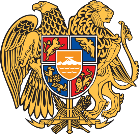 Geneva, 02 February 202137th Session of the UPR Working GroupReview of NauruDelivered by Ms. Armine Petrosyan, Second SecretaryMadame President, Armenia welcomes the delegation of Nauru and thanks for the presentation of the national report.We appreciate the substantial progress towards legal reform of Nauru since 2016, in relation to domesticating the human rights treaties that it is a party to.  We welcome the establishment of a working group on treaties in 2018, functioning as a national mechanism for reporting and follow-up. We also welcome the adoption of the Crimes Act 2016, which broadened the protection of women from sexual offences by expanding the definition of ‘rape’. We encourage the Government of Nauru to continue to further strengthen the national system in order to promote and protect the rights of women and girls, especially those in vulnerable situations.We note with appreciation the regional leadership of Nauru in advancing the requirement of the Paris Agreement on Climate Change Framework on Climate Change. We have the following recommendations for Nauru:To ratify the Convention on the Prevention and Punishment of the and Crime of Genocide,To ratify the International Covenant on Economic, Social and Cultural Rights,To ratify the International Covenant on Civil and Political Rights.We wish Nauru successful UPR review.I thank you.